NEAR EAST UNIVERSITY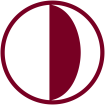 MÜHENDİSLİK FAKÜLTESİGÜZ / 2015 – 2016DERS İÇERİĞİDERS KODU		: MAK 101 (2-2)DERS İSMİ		: Teknik Resim IÖĞRETİM ÜYESİ	: Elçin ÖzgençDERSİN DÜZEYİ	: 1. SınıfKATALOG AÇIKLAMASI:  Bilgisayar destekli tasarıma giriş, teknik resimin prensipleri, çizim aşamaları, çizgi çeşitleri, izometrik ve oblik görünüşler, görünüşlerin yerleştirilmesi, grup ve imalat resimleri, kesit görünüş çizimleri, toleranslar ve ölçülendirme.DEĞERLENDİRME YÖNTEMİ			: Vize		: %30						  Ödev		: %10						  Final		: %50						  Devamsızlık	: %10GEÇİCİ İÇERİK & ZAMANLAMAHAFTATARİHKONULAR1Teknik Resimin Tanımı, Resim Takımları, Yazı Alanı, Çizgi Tipi2Yazı Tipi , Ölçek, Geometrik Çizimler3Geometrik Çizimler4İz düşümün Tanımı  ve Çeşitleri5İz düşüm6İz düşüm7Kasım 02-07 / 2015Vize Sınavları8Ölçülendirme9Görünüş Çıkarma10Görünüş Çıkarma11Görünüş Çıkarma12Görünüş Çıkarma13Aralık 21-31 / 2015Final Sınavları